The Arrival Presentation Listening Notes

I heard: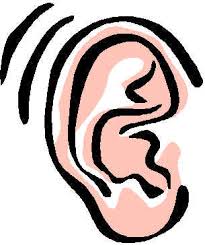 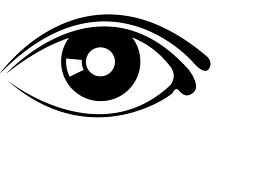 I saw:


I liked: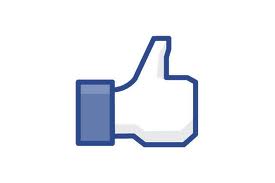 The Arrival Presentation Listening Notes

I heard:I saw:


I liked: